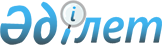 О внесении изменений в решение Жалагашского районного маслихата от 27 декабря 2019 года №51-4 “О бюджете сельского округа Аксу на 2020-2022 годы”
					
			С истёкшим сроком
			
			
		
					Решение Жалагашского районного маслихата Кызылординской области от 24 июня 2020 года № 59-4. Зарегистрировано Департаментом юстиции Кызылординской области 26 июня 2020 года № 7547. Прекращено действие в связи с истечением срока
      В соответствии со статьей 109-1 Кодекса Республики Казахстан от 4 декабря 2008 года “Бюджетный кодекс Республики Казахстан” и пункта 2-7 статьи 6 Закона Республики Казахстан от 23 января 2001 года “О местном государственном управлении и самоуправлении в Республике Казахстан” Жалагашский районный маслихат РЕШИЛ:
      1. Внести в решение Жалагашского районного маслихата от 27 декабря 2019 года № 51-4 “О бюджете сельского округа Аксу на 2020-2022 годы” (зарегистрировано в Реестре государственный регистрации нормативных правовых актов за номером 7156, опубликовано 14 января 2020 года в газете “Жалағаш жаршысы” и в Эталонном контрольном банке нормативных правовых актов Республики Казахстан 15 января 2020 года) следующие изменения:
      пункт 1 изложить в новой редакции:
      “1. Утвердить бюджет сельского округа Аксу на 2020 – 2022 годы согласно приложениям 1, 2 и 3 к настоящему решению соответственно, в том числе на 2020 год в следующих объемах:
      1) доходы – 67 788 тысяч тенге, в том числе:
      налоговые поступления – 2 705 тысяч тенге;
      неналоговые поступления – 80 тысяч тенге;
      поступления от продажи основного капитала – 0;
      поступления трансфертов – 65 003 тысяч тенге;
      2) затраты – 67 788 тысяч тенге;
      3) чистое бюджетное кредитование – 0;
      бюджетные кредиты – 0;
      погашение бюджетных кредитов – 0;
      4) сальдо по операциям с финансовыми активами – 0;
      приобретение финансовых активов – 0;
      поступления от продажи финансовых активов государства – 0;
      5) дефицит (профицит) бюджета – 0;
      6) финансирование дефицита (использование профицита) бюджета– 0;
      поступление займов – 0;
      погашение займов – 0;
      используемые остатки бюджетных средств – 0.”.
      Приложение 1 указанного решения изложить в новой редакции согласно приложению к настоящему решению.
      2. Настоящее решение вводится в действие с 1 января 2020 года и подлежит официальному опубликованию. Бюджет сельского округа Аксу на 2020 год
					© 2012. РГП на ПХВ «Институт законодательства и правовой информации Республики Казахстан» Министерства юстиции Республики Казахстан
				
      Председатель

      59 сессии Жалагашского

      районного маслихата

М. Кулболдиев

      Cекретарь Жалагашского

      районного маслихата

М. Еспанов
Приложение к решениюЖалагашского районного маслихатаот 24 июня 2020 года № 59-4Приложение 1 к решениюЖалагашского районного маслихатаот 27 декабря 2019 года № 51-4
Категория
Категория
Категория
Категория
Сумма, 
тысяч тенге
Класс
Класс
Класс
Сумма, 
тысяч тенге
Подкласс
Подкласс
Сумма, 
тысяч тенге
Наименование
Сумма, 
тысяч тенге
Доходы
67 788
1
Налоговые поступления
2 705
01
Подоходный налог
135
2
Индивидуальный подоходный налог
135
04
Hалоги на собственность
2570
1
Hалоги на имущество
18
3
Земельный налог
116
4
Hалог на транспортные средства
2436
2
Неналоговые поступления
80
01
Доходы от государственной собственности
73
5
Доходы от аренды имущества, находящегося в государственной собственности
73
06
Прочие неналоговые поступления
7
1
Прочие неналоговые поступления
7
3
Поступления от продажи основного капитала
0
01
Продажа государственного имущества, закрепленного за государственными учреждениями
0
1
Продажа государственного имущества, закрепленного за государственными учреждениями
0
4
Поступления трансфертов
65 003
02
Трансферты из вышестоящих органов государственного управления
65003
3
Трансферты из районного (города областного значения) бюджета
65003
Функциональная группа
Функциональная группа
Функциональная группа
Функциональная группа
Сумма, 
тысяч тенге
Администратор бюджетных программ
Администратор бюджетных программ
Администратор бюджетных программ
Сумма, 
тысяч тенге
Программа
Программа
Сумма, 
тысяч тенге
Наименование
Сумма, 
тысяч тенге
Затраты
67 788
01
Государственные услуги общего характера
29 070
124
Аппарат акима города районного значения, села, поселка, сельского округа
29070
001
Услуги по обеспечению деятельности акима города районного значения, села, поселка, сельского округа
28670
022
Капитальные расходы государственного органа
400
06
Социальная помощь и социальное обеспечение
2 665
124
Аппарат акима города районного значения, села, поселка, сельского округа
2665
003
Оказание социальной помощи нуждающимся гражданам на дому
2665
07
Жилищно-коммунальное хозяйство
3 392
124
Аппарат акима города районного значения, села, поселка, сельского округа
3392
008
Освещение улиц населенных пунктов
2069
009
Обеспечение санитарии населенных пунктов
309
011
Благоустройство и озеленение населенных пунктов
1014
08
Культура, спорт, туризм и информационное пространство
21 520
124
Аппарат акима города районного значения, села, поселка, сельского округа
21520
006
Поддержка культурно-досуговой работы на местном уровне
21520
13
Прочие
1 338
124
Аппарат акима города районного значения, села, поселка, сельского округа
1338
040
Реализация мероприятий для решения вопросов обустройства населенных пунктов в реализацию мер по содействию экономическому развитию регионов в рамках Программы развития регионов до 2025 года
1338
15
Трансферты
9 803
124
Аппарат акима города районного значения, села, поселка, сельского округа
9803
051
Целевые текущие трансферты из нижестоящего бюджета на компенсацию потерь вышестоящего бюджета в связи с изменением законодательства
9803
Дефицит (профицит) бюджета
0
Финансирование дефицита (использование профицита) бюджета
0
8
Используемые остатки бюджетных средств
0
1
Свободные остатки бюджетных средств
0